Tom P. 9-5How to Assignment: How to open Pivot Stick figure Animator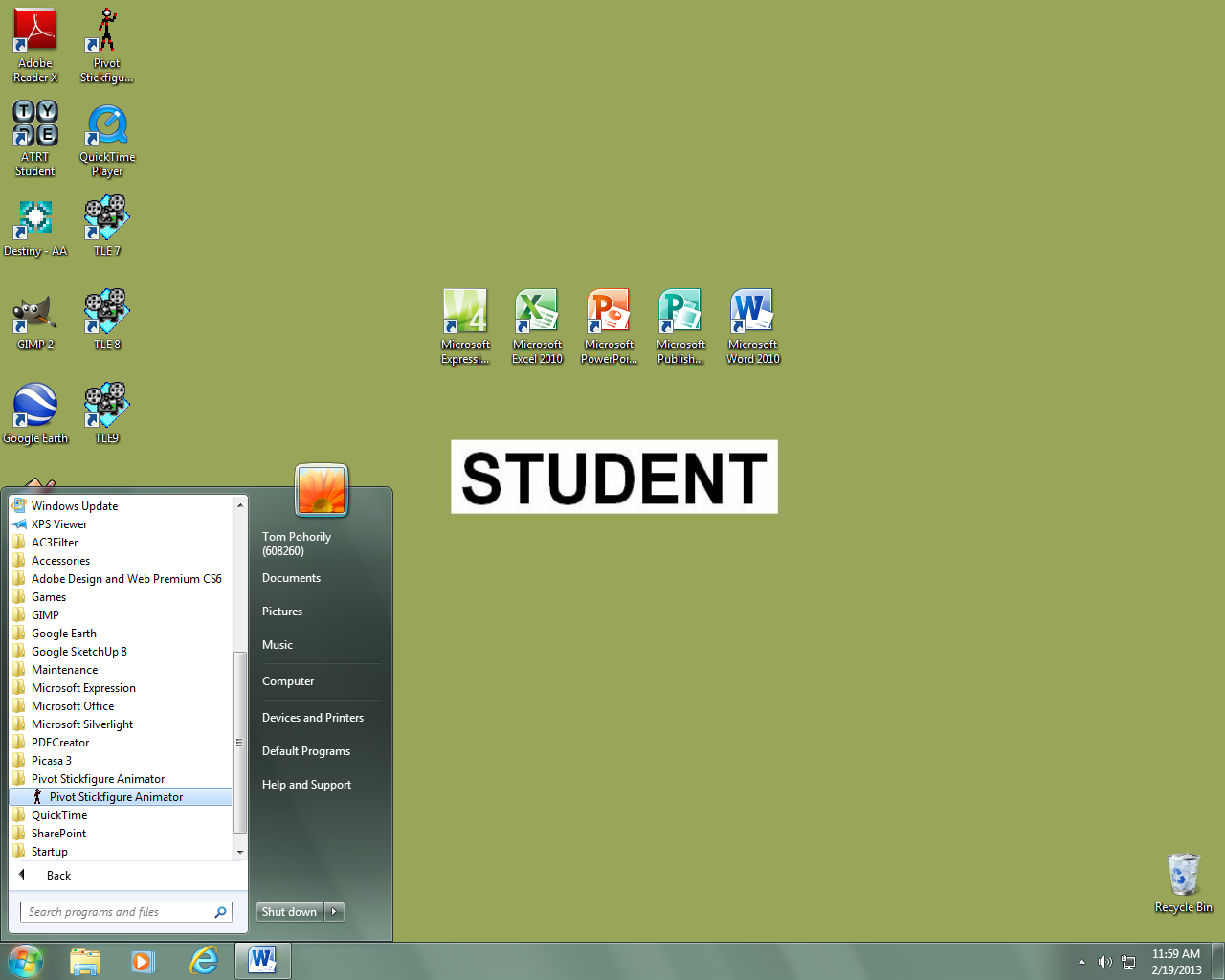 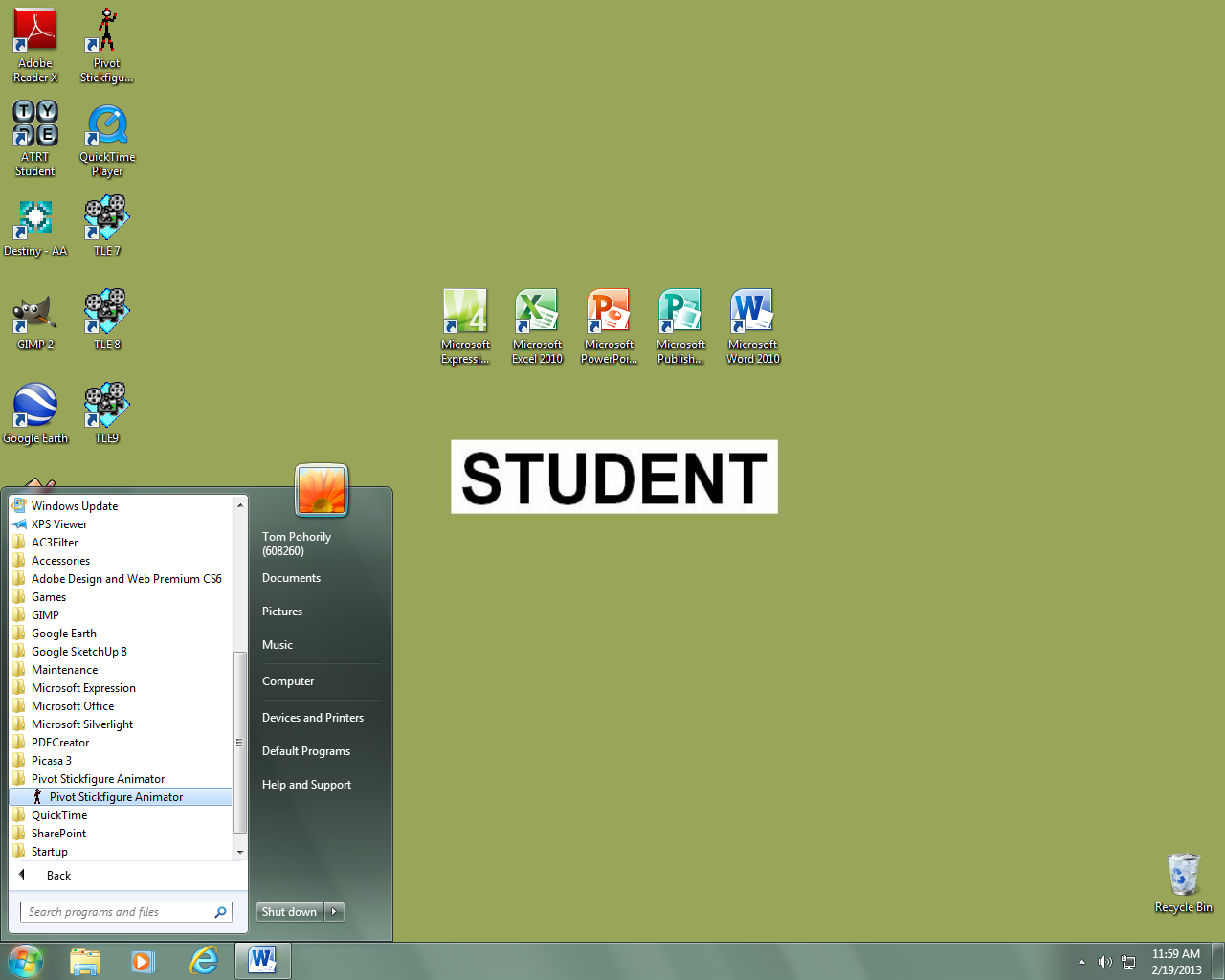 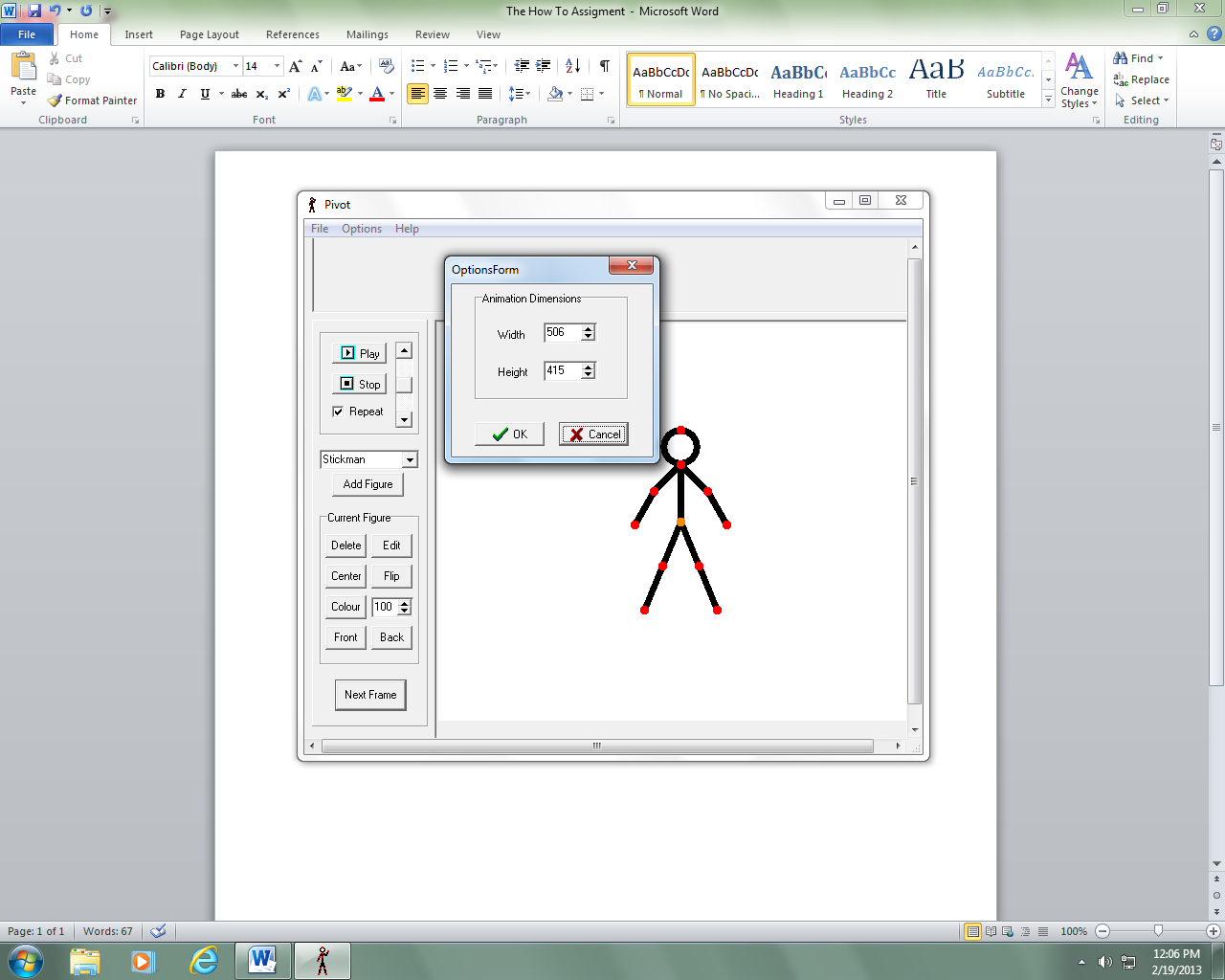 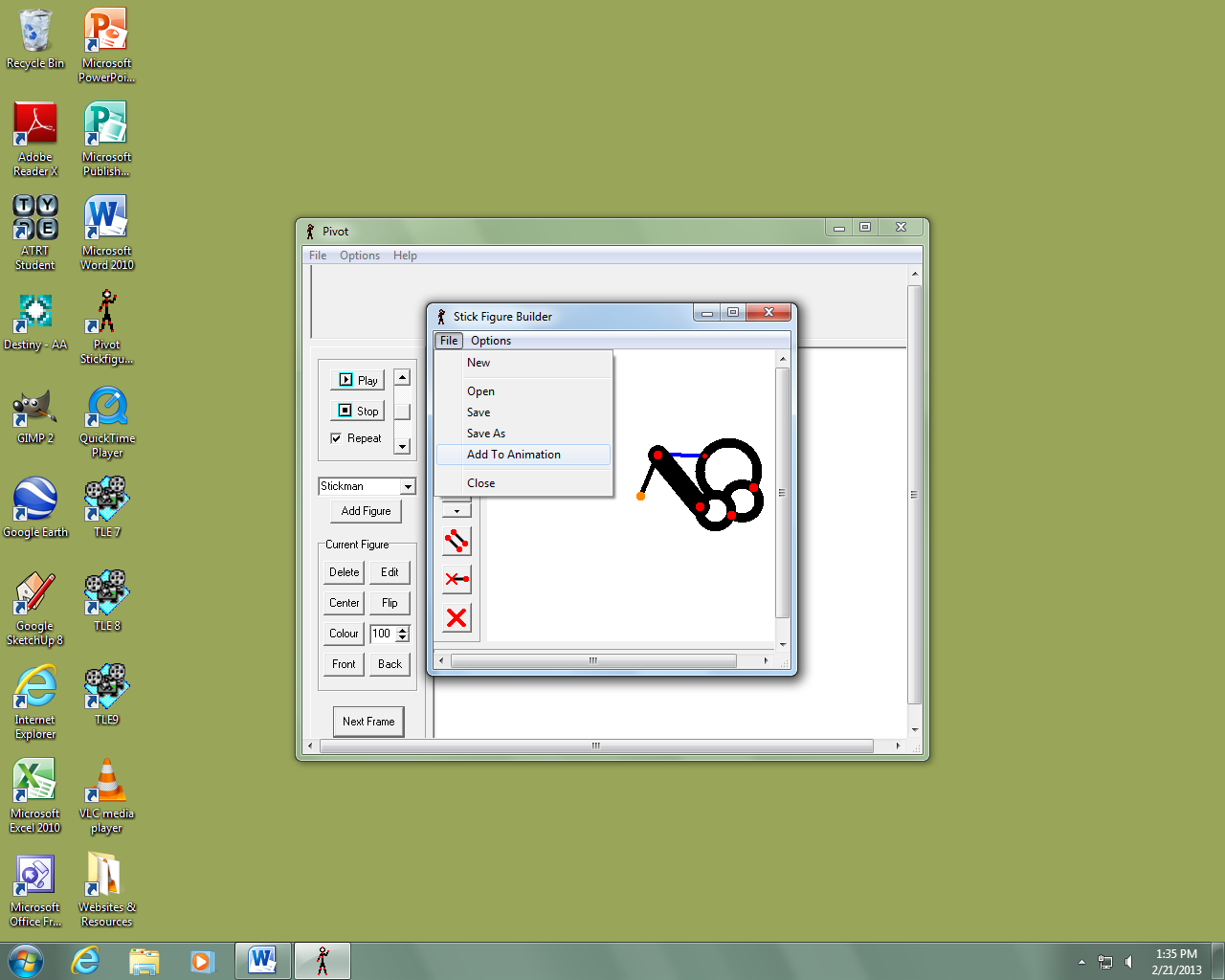 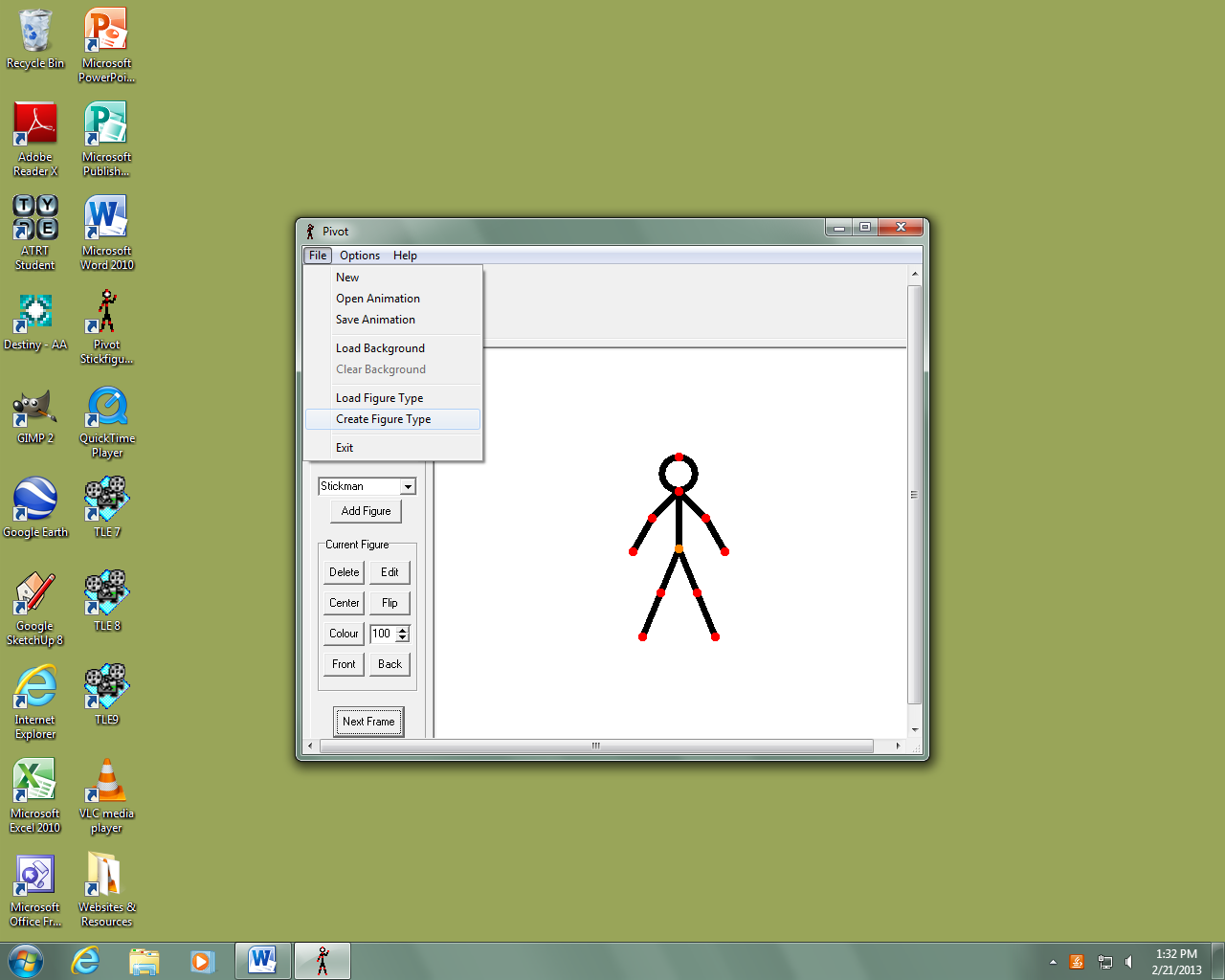 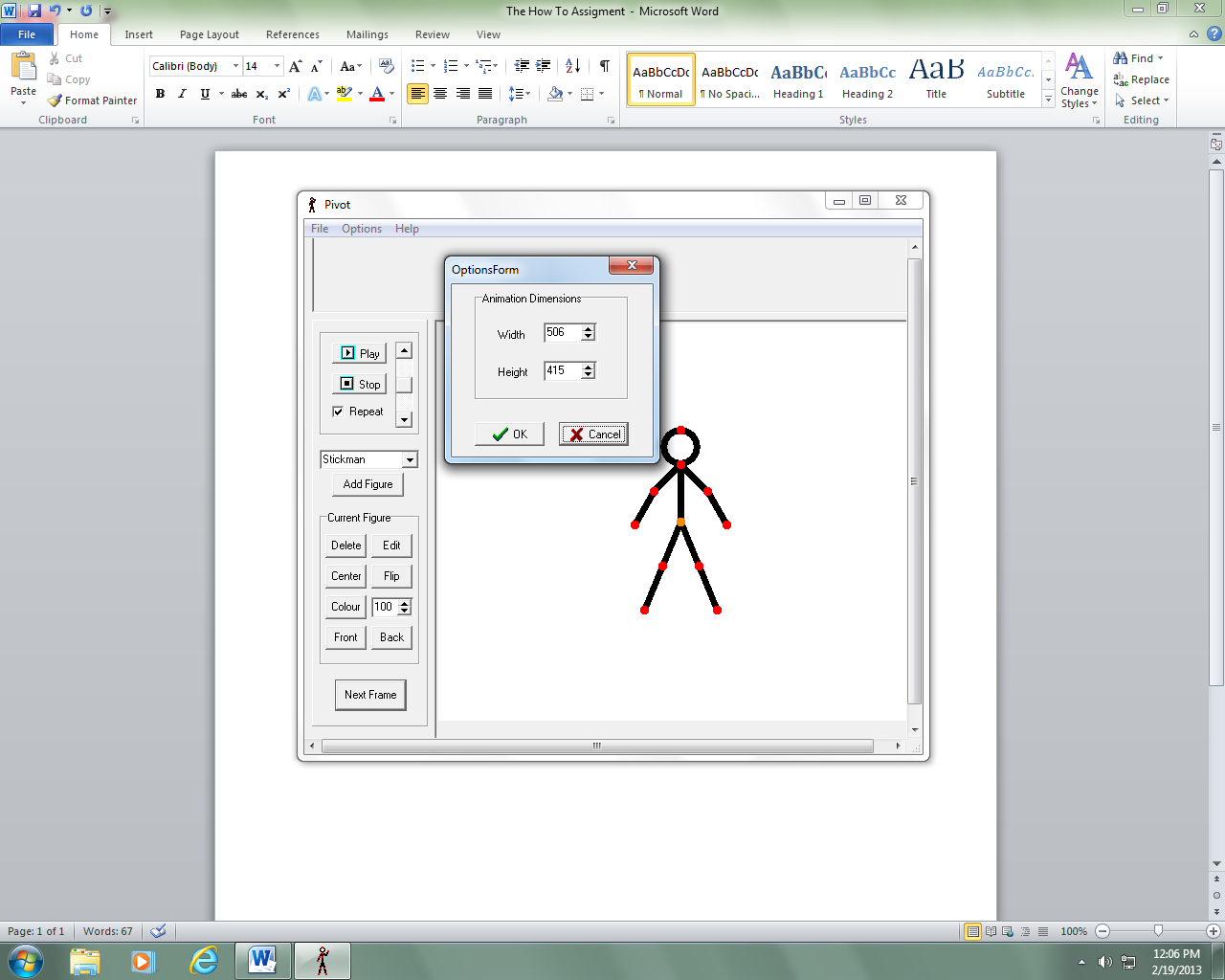 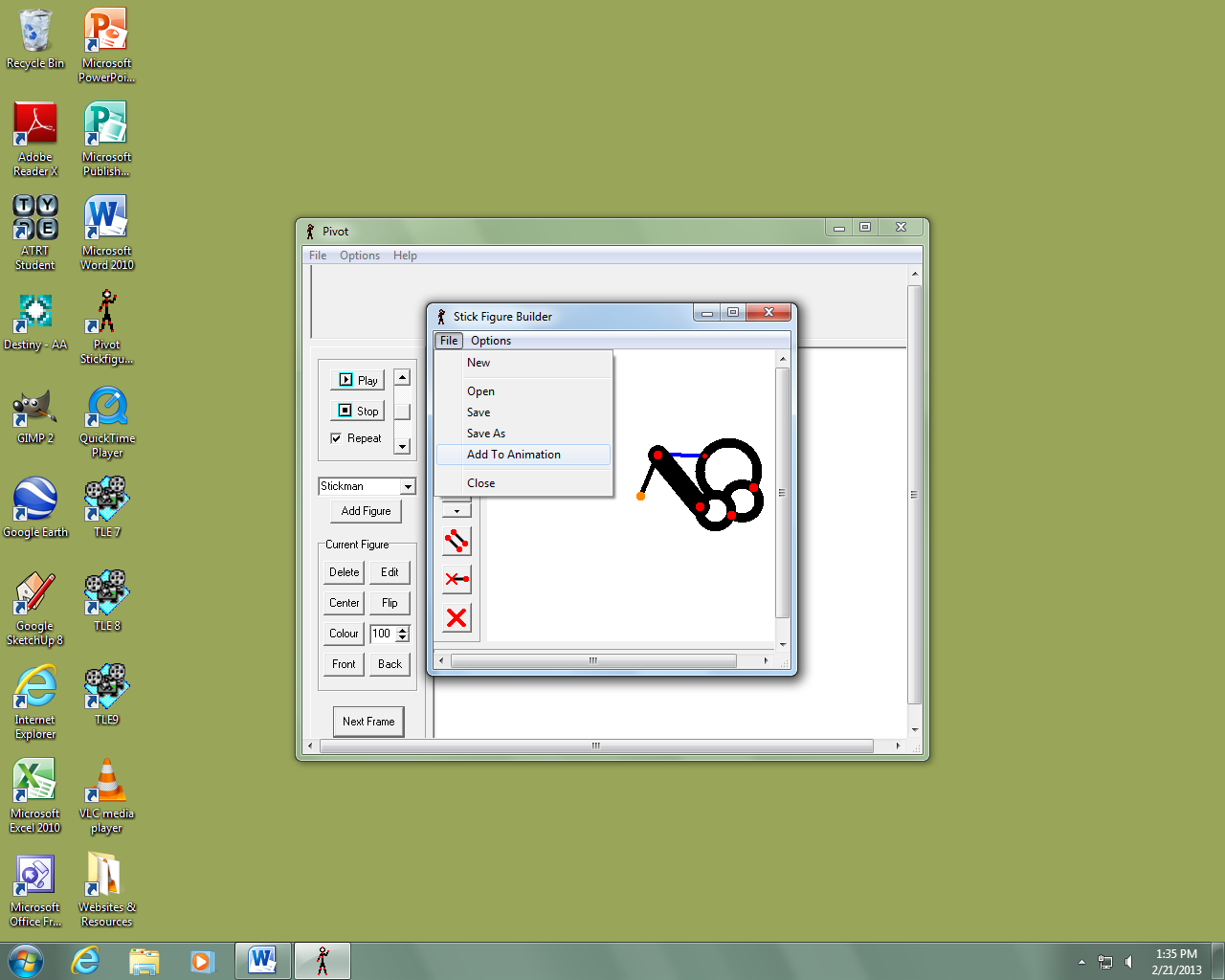 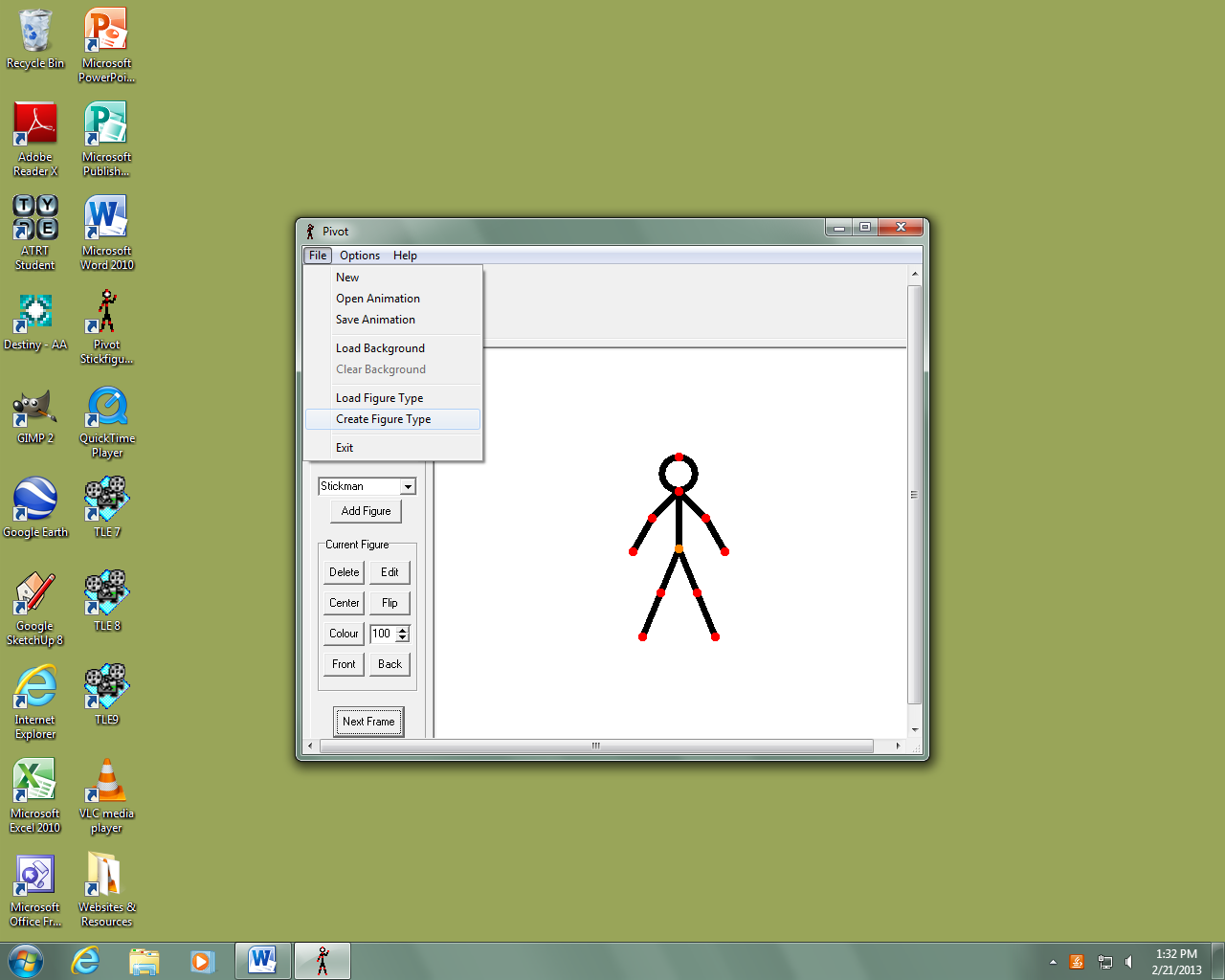 